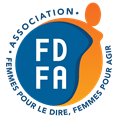 Femmes Handicapéesnous avonsUN MOT À DIRE !Nous, femmes handicapées, avons notre mot à dire dans ce grand débat qui mobilise le pays jusqu'au mois de mai. Nous devons intervenir, car si nous nous taisons, nous serons une fois de plus noyées dans la masse, invisibles comme toujours.FDFA vous propose de vous exprimer, et nous en ferons un "Cahier de doléances" spécifique que nous diffuserons largement, qui sera notre Haut-Parleur, du Président de la République aux associations concernées et au public largement autour de nous !Allons-y ! Vous trouverez dans ce document des questions dites "fermées" où l'on répond en cochant une case, mais aussi des plages "ouvertes" où vous pourrez vous exprimer librement, donner un témoignage vécu, un avis personnel, un souhait ou une revendication.Au travail ! Vous avez deux possibilités : soit vous répondez "en ligne", c'est-à-dire sur Internet ou si vous préférez, vous prenez votre stylo bille ou plume et, après avoir imprimé le questionnaire, vous répondez sur papier. Ensuite vous l'envoyez par la Poste à :FDFA Débat2 rue Aristide Maillol75015 PARISDernier délai, il le faut bien : 1er mars 2019I - "CITOYENNES AVANT TOUT"Q1 Ce questionnaire est anonyme. Nous avons simplement besoin de savoir si vous êtes :□ Une femme handicapée□ Un homme handicapé (ils peuvent participer !)Q1.2 Quel est votre âge ?Moins de 25 ansEntre 26 et 35Entre 36 et 45Entre 46 et 55Entre 56 et 65Plus de 66 ans***Q2 Dans votre vie courante (environnement local, familial, relationnel, professionnel...) vous rappelle-t-on votre handicap ?	□ Oui quotidiennement 	□ Oui fréquemment	□ Assez rarement	□ JamaisQ3 Vous considérez-vous dans votre vie quotidienne :	□ À votre aise 	□ Mal à l'aise	□ Ne se prononce pas Q4 Diriez-vous que votre handicap :	□ Vous met à l'écart	□ Ou au contraire vous rapproche des autres	□ Ni l'un ni l'autreQ5 Si vous vous sentez mis.e à l'écart, c'est principalement :(Donnez un chiffre de 1 à 4, 1 étant la mise à l'écart la plus importante)	□ Dans votre famille	□ Dans votre commune ou quartier	□ Dans votre travail	□ Dans vos loisirs□ Autres – merci de préciserQ6 Sortir de chez vous, dans la rue par exemple, crée pour vous :	□ Une certaine appréhension	□ Aucune appréhension□ Ça dépend des jours□ Ne se prononce pasQ7 Sortir de chez vous, dans la rue par exemple,  crée pour la personne qui vous accompagne :	□ Une certaine appréhension (regards, remarques...)	□ Aucune appréhension Q8 Dans ces environnements, vous arrive-t-il d'être l'objet de réflexions désagréables, vexantes ou humiliantes en raison de votre handicap ?	□ Oui souvent	□ Oui parfois□ Assez rarement	□ Non jamaisQ9 Si vous êtes l'objet de réflexions désagréables ou vexantes, c'est principalement :(Donnez un chiffre de 1 à 4, 1 étant la situation la plus désagréable)	□ Dans votre famille 	□ Dans votre commune ou quartier 	□ Dans votre travail 	□ Dans vos loisirs □ Autres – merci de préciserDonnez si possible un exemple d'une réflexion de ce genre :Q10 Participez-vous à des activités collectives dans vos environnements ?	□ Oui	□ Non	Si oui, lesquelles ?...............................................	.............................................................................	Q11 Avez-vous actuellement - ou avez-vous eu - des responsabilités politiques électives ?	□ Oui	□ Non	□ Non mais j'aimerais en avoir□ Ne se prononce pasQ12 Pensez-vous qu'il y a assez de femmes handicapées représentées dans les instances locales (conseils municipaux, départementaux, régionaux, nationaux)		□ Pas assez	□ Assez	□ C'est inutile□ Ne se prononce pasQ13 Vos loisirs sont… (Plusieurs réponses possibles)	□ Seul.e chez moi (télé, lecture, jeux etc.)	□ Seul.e mais à l'extérieur (cinéma, théâtre, concert 	etc.)	□ Forcément accompagnée d'un.e proche 	□ En famille ou avec des ami.es	□ Avec des inconnu.esConcluons cette première partie :Quelles souhaits ou revendications pour une pleine citoyenneté des femmes handicapées aimeriez-vous adresser aux pouvoirs publics de notre pays ?Exprimez-vous très librement...II - LE PORTE-MONNAIE DES FEMMES HANDICAPEES Q14 Pensez-vous que votre situation financière est :	□ Très aisée□ Plutôt aisée	□ Plutôt difficile	□ Très difficileQ15 Si vous jugez votre situation difficile ou très difficile, cela est-il dû (plusieurs réponses possibles) :	□ A votre handicap	□ A la situation économique générale	□ A l'insuffisance des aides publiques	□ A l'excès des prélèvements (taxes, impôts etc.)	□ A une autre cause :..........................................Q16 Vos revenus personnels mensuels (salaire, aides, allocations…) se situent-ils :	□ En-dessous de 1000 euros	□ Environ à 1000 euros	□ Entre 1000 et 1500 euros	□ Entre 1500 et 2000 euros	□ Entre 2000 et 2500 euros	□ Au-dessus de 2500 euros	□ Ne se prononce pasQ17 Sur quelle dépense faites-vous en priorité des économies ? (une seule réponse svp)	□ Alimentation	□ Chauffage	□ Loisirs, distractions	□ Voyages	□ Loyer, habitation	□ Voiture	□ Santé 	□ Frais scolaires des enfants	□ Autre :...................................................□ Non concernéeQ18 Si vous travaillez, votre rémunération vous paraît-elle : (plusieurs réponses possibles)	□ Suffisante	□ Juste pour une femme handicapée	□ Insuffisante	□ Injuste pour une femme 	□ Injuste pour une femme handicapéeQ19 Si vous ne travaillez pas, de quelles aides bénéficiez-vous ?	□ Présence d'un.e auxiliaire de vie	□ AAH (Allocation Adulte Handicapé)	□ Complément de ressource à l'AAH Devenu 	 		Majoration pour la vie autonome.	□ PCH (Prestation de Compensation du Handicap)	□ Allocations diverses pour enfants handicapés.	□ Autres :..............................................................	□ Aucune aide□ Non concernée	□ Ne se prononce pasQ20 Si vous travaillez, de quels aménagements bénéficiez-vous en entreprise ?Aménagement de mon poste de travail :	□ Oui  □ Non □ Non concernéeAménagement de mon temps de travail :	□ Oui  □ Non □ Non concernéeQ20bis Formation : Votre entreprise vous a-t-elle proposée de suivre une formation dans les 5 dernières années ?	□ Oui  □ Non □ Non concernéeQ21 Vous estimez-vous :	□ Bien informé.e sur vos droits	□ Mal informé.e	□ Pas du tout informé.eConcluons ce chapitreQuels souhaits et quelles revendications voulez-vous adresser aux pouvoirs publics au sujet du pouvoir d'achat des femmes handicapées ? Exprimez-vous librement...III - FEMMES HANDICAPEES À EGALITE ?L'égalité Femmes/hommes est une revendication très actuelle. Mais l'égalité Femmes handicapées/Femmes non handicapées/Hommes (handicapés ou non) existe-t-elle ?Seulement 13% des femmes handicapées ont un diplôme universitaire contre 29% des femmes non handicapées. Pour les hommes handicapés ce sont 17% qui ont un diplôme contre 27% d'hommes non handicapés.Q22.0 Votre handicap est □ De naissance□ Suite à un accident de la vie ou diagnostiqué pendant       l’enfance □ Suite à un accident de la vie ou diagnostiqué à l’âge adulteQ22 Est-ce que votre handicap a eu un effet sur votre accès à l'éducation ?	□ Non	□ Oui 		□ Parce que je n'ai pas pu choisir ma formation		□ Parce qu'avec mon handicap j'ai été refusé.e		□ Parce que j'ai dû interrompre mes études		□ Parce que je n'ai pu avoir mon diplôme		□ Autre :...........................................□ Non concernéeQ23 Quels sont les obstacles que vous avez principalement rencontrés (plusieurs réponses possibles) ?		□ Fatigue physique ou mentale		□ Difficultés d'accessibilité (transport ou 			  structure)		□ Absence de moyens financiers		□ Absence d'aide d'un tiers		□ Désintérêt des enseignants		□ Conditions de vie familiale		□ Autre :..............................................□ Non concernéeQ24 Pourquoi selon vous les hommes/garçons handicapés sont-ils plus diplômés que les femmes/filles handicapées (plusieurs réponses possibles) ?	□ Parce que leur entourage leur porte plus d'attention	□ Parce qu'ils sont plus doués que nous	□ Parce qu'ils sont plus travailleurs	□ Parce qu'on pense qu'une fille n'a pas besoin de 	   faire de longues études□ Autre :..............................................	□ Ne se prononce pasEn raison des idées reçues, la majeure partie des responsabilités familiales et des travaux ménagers incombent souvent aux femmes. En Europe 8 femmes handicapées sur 10 cuisinent et font le ménage contre 4 hommes handicapés sur 10Q25 Si vous vivez en couple, diriez-vous que :	□ C'est vous qui effectuez le plus de tâches 	  	      	  ménagères	□ Les tâches ménagères sont réparties à égalité	□ Vous pensez qu'il est normal d'avoir des tâches 	  différentes	□ Vous effectuez moins de tâches ménagères□ Non concernéeQ26 Diriez-vous encore que :	□ Votre handicap vous dispense des tâches 	  	   	  ménagères	□ Vous devez si possible faire comme si vous 	 	  n'aviez pas de handicapQ27 Vous occupez-vous de quelqu'un (enfant, personne âgée, personne handicapée)	□ Oui	□ NonSi oui cette charge est-elle partagée avec quelqu'un ?	□ Oui	□ NonAvez-vous vous-même besoin d'un accompagnement ?	□ Oui	□ NonLe taux d'emploi à temps plein des femmes handicapées est de 19%, alors que celui des hommes handicapés est de 28%. Celui des femmes non handicapées est de 47%.Q28 Travaillez-vous :	□ A temps plein	□ A temps partiel	□ Je ne travaille pas	□ J'ai travaillé mais je ne travaille plusQ29 Si vous travaillez, vous estimez que :	□ Vous travaillez autant qu'une personne (homme ou 	  femme) non handicapée	□ Vous travaillez moins □ Je ne sais pas□ Non concernéeQ30 Pour le même travail effectué : 	□ Vous êtes moins rémunérée	□ Vous gagnez le même salaire□ Vous gagnez plus□ Je ne sais pas□ Non concernéeQ31 D’une manière générale, votre entourage professionnel (collègues ou encadrement) vous considère :	□ Comme un.e autre collègue non handicapé.e	□ Comme un.e salarié.e différente, à part	□ Comme une personne privilégiée, avec des avantages	□ Comme une personne courageuseEn conclusionQuelles règles aimeriez-vous faire voter en matière d'égalité scolaire, domestique, professionnelle ? Comme si vous étiez au gouvernement !IV - VIOLENCES ET FEMMES HANDICAPEESNous constatons chaque jour que la violence est au cœur de notre société. Violences quotidiennes, violences envers les femmes, violences envers les femmes handicapées (elles sont près de 80% contre 36% des femmes non handicapées à avoir subi des violences).Q32 Comment selon vous peut-on lutter contre la violence dans la société en général ? Mettez une note de 1 à 10, 1 étant la mesure la plus importante :	□ Voter des lois nouvelles pour sanctionner les 	auteur.es de violences	□ Obliger les auteur.es à suivre des soins et des stages de sensibilisation aux violences 	□ Eduquer les enfants dès la maternelle au respect des autres		□  Soutenir financièrement les associations qui luttent contre les violences		□ Multiplier les policiers dans le domaine public□ Former les professionnel(le)s au repérage des violences	□ Se contenter d'appliquer ce qui existe déjà comme                 	 lois et autres règlements□ Autre : Q33 Vous-même, êtes-vous ou avez-vous été l'objet de violences, quelle qu'en soit la forme (physique, sexuelle, psychologique, verbale, alimentaire, financière etc.)	□ Oui, souvent□ Oui, ponctuellement	□ Oui, il y a longtemps	□ Non jamaisQ34 Si oui, est-ce :	□ Dans votre couple	□ Dans la sphère familiale□ Dans la sphère amicale	□ Dans le milieu médical	□ Dans le milieu professionnel□ Dans le milieu institutionnel□ Dans l’espace public	□ Autre :.....................................Q35 Le viol n'est plus une violence, c'est un CRIME.Avez-vous  été victime d’un viol ou d’une tentative de viol 	□ Oui	□ Non	□ Ne se prononce pasQ36 Si oui, était-ce de la part :□ Du conjoint	□ D'un membre de la famille	□ D'un proche hors famille	□ D'un collègue de travail	□ D'un soignant	□ D'un inconnu□ Autre : _____________________________	□ Ne se prononce pasQ37 Qu'il s'agisse de violences ou de viol, avez-vous :	□ Porté plainte	□ Déposé une main courante	□ Contacté une association	□ Fait aucune démarche□ Parlé à un.e proche□ Parlé à un.e professionnel(le) □ Autre : _____________________________	□ Ne se prononce pasQ38 Si vous avez fait des démarches, avez-vous été reçue :Au commissariat :		□ Avec écoute et attention	□ Avec méfiance	□ Avec agressivité	□ Sans intérêt ni attention□ Non concerné.ePar l'assistante sociale :	□ Avec écoute et attention	□ Avec méfiance	□ Avec agressivité	□ Sans intérêt ni attention□ Non concerné.ePar votre avocat.e :	□ Avec écoute et attention	□ Avec méfiance	□ Avec agressivité	□ Sans intérêt ni attention□ Non concerné.ePar une association :	□ Avec écoute et attention	□ Avec méfiance	□ Avec agressivité	□ Sans intérêt ni attention□ Non concerné.eQ39 Connaissez-vous des associations susceptibles de vous aider ?	□ Oui	□ NonSi oui lesquelles................................................................	...................................................................................Q40 Connaissez-vous le numéro "Ecoute Violences Femmes Handicapées" de FDFA ?	□ Oui	□ NonQ41 Si oui y avez-vous eu recours ?	□ Oui	□ Non	□ Ne se prononce pas Concluons ce chapitreQuelles aides contre les violences faites aux femmes handicapées préconisez-vous, quelles initiatives demandez-vous aux pouvoirs publics ?Merci d'avoir répondu à ce questionnaire. Vous serez tenu.e au courant des résultats par FDFA.Florence et Alain sont heureu(se)x de vous avoir entendu.e.Mais si vous aviez un dernier mot à dire, quel serait-il ?Bravo !